T.C.SURUÇ KAYMAKAMLIĞIBÜYÜK ZİYARET İLKOKULU MÜDÜRLÜĞÜ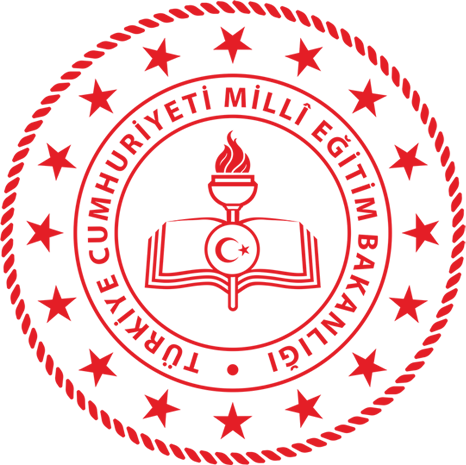 2024-2028 STRATEJİK PLANI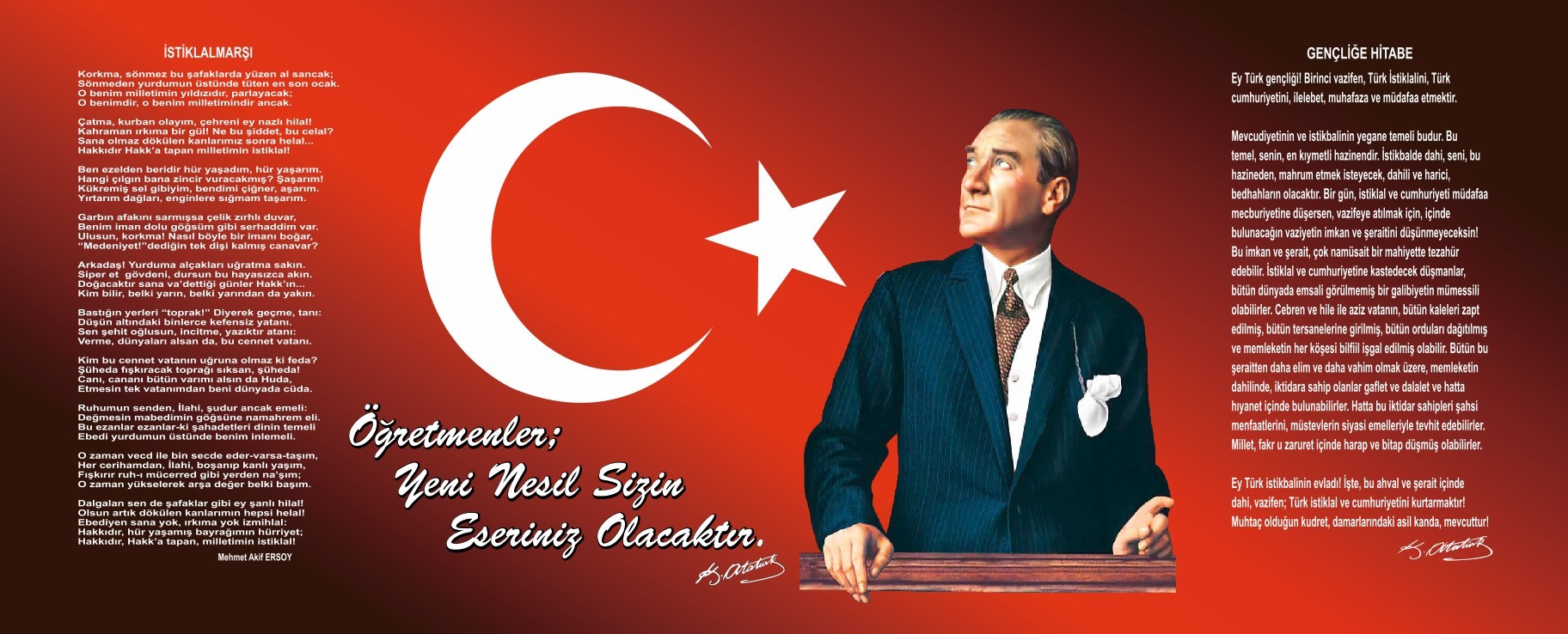 SunuşÇok hızlı gelişen, değişen teknolojilerle bilginin değişim süreci de hızla değişmiş ve başarı için sistemli ve planlı bir çalışmayı kaçınılmaz kılmıştır. Sürekli değişen ve gelişen ortamlarda çağın gerekleri ile uyumlu bir eğitim öğretim anlayışını sistematik bir şekilde devam ettirebilmemiz, belirlediğimiz stratejileri en etkin şekilde uygulayabilmemiz ile mümkün olacaktır. Başarılı olmak da iyi bir planlama ve bu planın etkin bir şekilde uygulanmasına bağlıdır.Kapsamlı ve özgün bir çalışmanın sonucu hazırlanan Stratejik Plan okulumuzun çağa uyumu ve gelişimi açısından tespit edilen ve ulaşılması gereken hedeflerin yönünü doğrultusunu ve tercihlerini kapsamaktadır. Katılımcı bir anlayış ile oluşturulan Stratejik Plânın, okulumuzun eğitim yapısının daha da güçlendirilmesinde bir rehber olarak kullanılması amaçlanmaktadır.Belirlenen stratejik amaçlar doğrultusunda hedefler güncellenmiş ve okulumuzun 2024-2028 yıllarına ait stratejik plânı hazırlanmıştır.Bu planlama; 5018 sayılı Kamu Mali Yönetimi ve Kontrol Kanunu gereği, Kamu kurumlarında stratejik planlamanın yapılması gerekliliği esasına dayanarak hazırlanmıştır. Zoru hemen başarırız, imkânsızı başarmak zaman alır.Okulumuza ait bu planın hazırlanmasında her türlü özveriyi gösteren ve sürecin tamamlanmasına katkıda bulunan idarecilerimize, stratejik planlama ekiplerimize, İlçe Milli Eğitim Müdürlüğümüz Strateji Geliştirme Bölümü çalışanlarına teşekkür ediyor, bu plânın başarıyla uygulanması ile okulumuzun başarısının daha da artacağına inanıyor, tüm personelimize başarılar diliyorum.      Ali Can KOYUNCU                                                                                                                                                                          Okul MüdürüİçindekilerSUNUŞ	HATA! YER İŞARETİ TANIMLANMAMIŞ.BÖLÜM I: GİRİŞ ve PLAN HAZIRLIK SÜRECİ2024-2028 dönemi stratejik plan hazırlanması süreci Üst Kurul ve Stratejik Plan Ekibinin oluşturulması ile başlamıştır. Ekip tarafından oluşturulan çalışma takvimi kapsamında ilk aşamada durum analizi çalışmaları yapılmış ve durum analizi aşamasında paydaşlarımızın plan sürecine aktif katılımını sağlamak üzere paydaş anketi, toplantı ve görüşmeler yapılmıştır.Durum analizinin ardından geleceğe yönelim bölümüne geçilerek okulumuzun amaç, hedef, gösterge ve eylemleri belirlenmiştir. Çalışmaları yürüten ekip ve kurul bilgileri altta verilmiştir.STRATEJİK PLAN ÜST KURULUBÖLÜM II: DURUM ANALİZİDurum analizi bölümünde okulumuzun mevcut durumu ortaya konularak neredeyiz sorusuna yanıt  bulunmaya çalışılmıştır.Bu kapsamda okulumuzun kısa tanıtımı, okul künyesi ve temel istatistikleri, paydaş analizi ve görüşleri ile okulumuzun Güçlü Zayıf Fırsat ve Tehditlerinin (GZFT) ele alındığı analize yer verilmiştir.Okulun Kısa Tanıtımı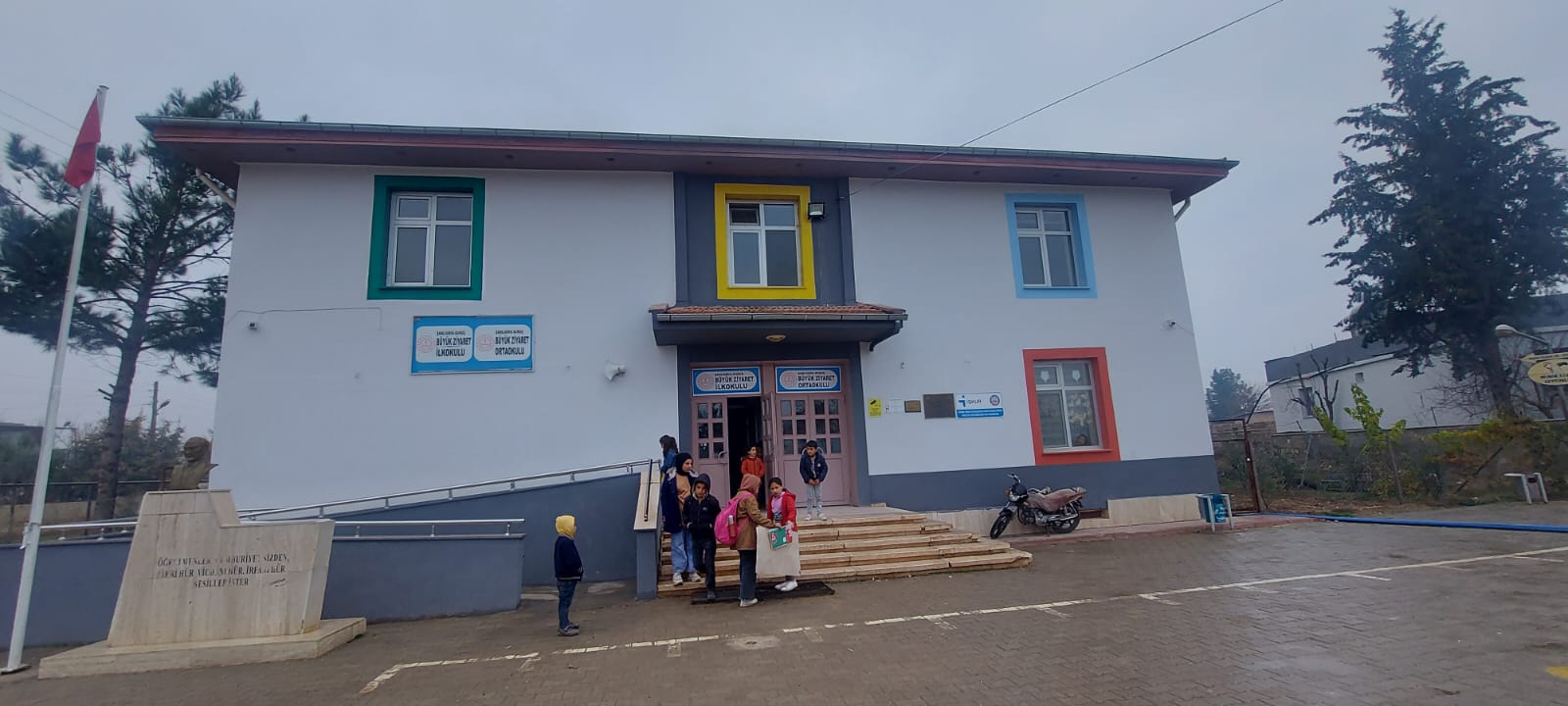 Eski Okul Binamız: Okulumuz 1954 yılında faaliyete geçmiş olup; var olan okul bahçesine yeni binanın yapılması sonucu 2007 Eylül ayında okul olarak faaliyetini tamamlamıştır. Okulda 2 derslik, 1 Müdür Odası, 1 Araç-gereç odası bulunmaktadır. Okulun ihata duvarı yoktur. Okulun etrafı telle örülüdür. Okulun ön kısmına 150 fideden oluşan gül bahçesi ve etrafını saran çam ve akasya ağaçlarından oluşan asma çardağı olan etrafı top akasya, çam ve nar ağaçlarıyla çevrili bir park mevcuttur. 2019 yılında alınan ve okul öğrencileriyle bahçeye dikilen çeşitli çam ve meyve ağaçlarıyla okul bahçesi zenginleştirilmiştir. Ayrıca çocukların dikmiş olduğu ‘’Minik Eller’’ zeytinliği de mevcuttur.    Yeni Okul Binamız: Okulumuz Avrupa Birliği tarafından yaptırılmış, 2007-2008 Eğitim-Öğretim yılında 8 yıllık ilköğretim okulu olarak hizmet vermeyebaşlamıştır. Okulun yerleşim alanı 6000 m2'dir. Bina içerisinde 10 adet 1. ve 2. kademe öğrencilerine, 1 adet anasınıfı öğrencilerine ait toplam 11 derslikbulunmaktadır. 1 Müdür Odası, 2 Müdür yrd. Odası, 1 Öğretmenler Odası, 1 Rehber Öğretmen Odası, 1 laboratuvar, 1 arşiv, 1 çok amaçlı salon, 1 erkek öğrenci-1kız öğrenci ile 1 erkek öğretmen ve 1 kadın öğretmen tuvaleti bulunmaktadır. Bina zeminle birlikte 2 katlı olup, kiremit çatılıdır.Okulun Mevcut Durumu: Temel İstatistiklerOkul KünyesiOkulumuzun temel girdilerine ilişkin bilgiler altta yer alan okul künyesine ilişkin tabloda yer almaktadır.Temel Bilgiler Tablosu- Okul KünyesiÇalışan BilgileriOkulumuzun çalışanlarına ilişkin bilgiler altta yer alan tabloda belirtilmiştir.Çalışan Bilgileri TablosuOkulumuz Bina ve AlanlarıOkulumuzun binası ile açık ve kapalı alanlarına ilişkin temel bilgiler altta yer almaktadır.Okul Yerleşkesine İlişkin BilgilerSınıf ve Öğrenci BilgileriOkulumuzda yer alan sınıfların öğrenci sayıları alttaki tabloda verilmiştir.Donanım ve Teknolojik KaynaklarımızTeknolojik kaynaklar başta olmak üzere okulumuzda bulunan çalışır durumdaki donanım malzemesine ilişkin bilgiye alttaki tabloda yer verilmiştir.Teknolojik Kaynaklar TablosuGelir ve Gider BilgisiOkulumuzun genel bütçe ödenekleri, okul aile birliği gelirleri ve diğer katkılarda dâhil olmak üzere gelir ve giderlerine ilişkin son iki yıl gerçekleşme bilgileri alttaki tabloda verilmiştir.PAYDAŞ ANALİZİKurumumuzun temel paydaşları öğrenci, veli ve öğretmen olmakla birlikte eğitimin dışsal etkisi nedeniyle okul çevresinde etkileşim içinde olunan geniş bir paydaş kitlesi bulunmaktadır. Paydaşlarımızın görüşleri anket, toplantı, dilek ve istek kutuları, elektronik ortamda iletilen önerilerde dâhil olmak üzere çeşitli yöntemlerle sürekli olarak alınmaktadır.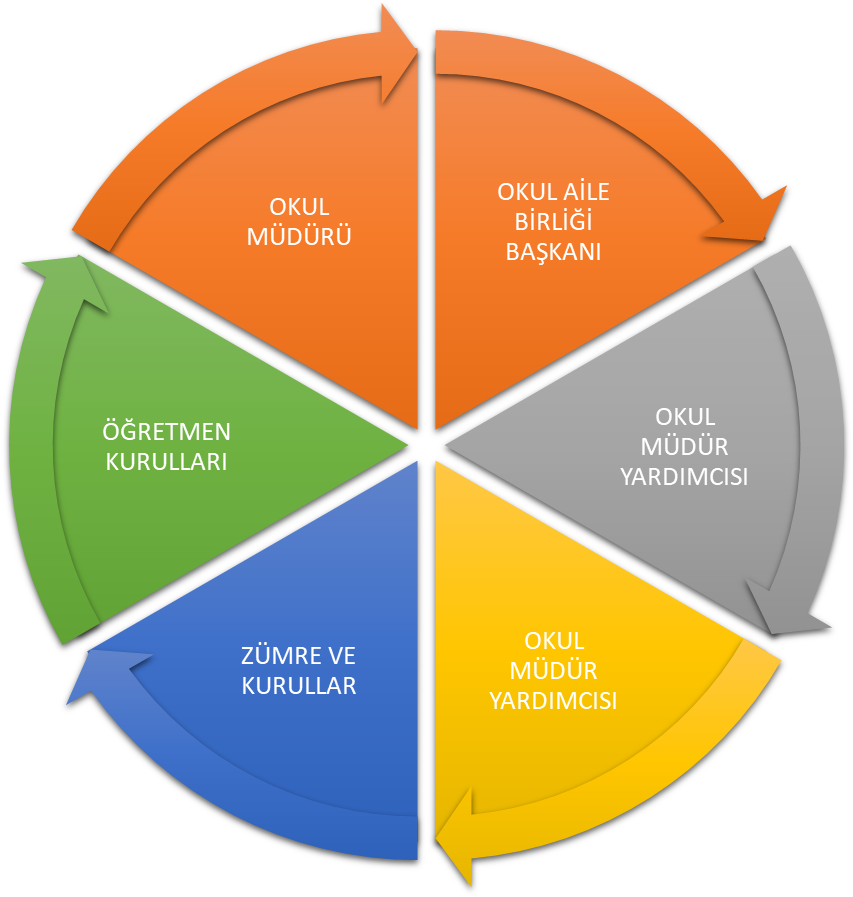 Paydaş anketlerine ilişkin ortaya çıkan temel sonuçlara altta yer verilmiştir:Öğrenci Anketi Sonuçları:Olumlu Yönlerimiz:Öğretmenlerimizle ihtiyaç duyduğumuzda rahatlıkla görüşebilmekteyizOkul müdürü ve idarecilerle ihtiyaç duyduğumuzda rahatlıkla görüşebilmekteyizÖğretmenlerimiz yeniliğe açık olarak derslerin işlenişinde çeşitli yöntemler kullanmaktadırOkulun içi ve dışı temizdir.Okulda kendimi güvende hissediyorumDerslerde konuya göre uygun araç gereçler kullanılmaktadırOlumsuz Yönlerimiz1- Okulumuzda rehber öğretmen olmamasından dolayı rehberlik hizmetinden yeterince yararlanamıyoruz    Öğretmen Anketi Sonuçları:Veli Anketi Sonuçları:GZFT (Güçlü, Zayıf, Fırsat, Tehdit) AnaliziOkulumuzun temel istatistiklerinde verilen okul künyesi, çalışan bilgileri, bina bilgileri, teknolojik kaynak bilgileri ve gelir gider bilgileri ile paydaş anketleri sonucunda ortaya çıkan sorun ve gelişime açık alanlar iç ve dış faktör olarak değerlendirilerek GZFT tablosunda belirtilmiştir. Dolayısıyla olguyu belirten istatistikler ile algıyı ölçen anketlerden çıkan sonuçlar tek bir analizde birleştirilmiştir.Kurumun güçlü ve zayıf yönleri donanım, malzeme, çalışan, iş yapma becerisi, kurumsal iletişim gibi çok çeşitli alanlarda kendisinden kaynaklı olan güçlülükleri ve zayıflıkları ifade etmektedir ve ayrımda temel olarak okul müdürü/müdürlüğü kapsamından bakılarak iç faktör ve dış faktör ayrımı yapılmıştır.İçsel FaktörlerGüçlü YönlerZayıf YönlerDışsal FaktörlerFırsatlarTehditlerGelişim ve Sorun AlanlarıGelişim ve sorun alanları analizi ile GZFT analizi sonucunda ortaya çıkan sonuçların planın geleceğe yönelim bölümü ile ilişkilendirilmesi ve buradan hareketle hedef, gösterge ve eylemlerin belirlenmesi sağlanmaktadır.Gelişim ve sorun alanları ayrımında eğitim ve öğretim faaliyetlerine ilişkin üç temel tema olan Eğitime Erişim, Eğitimde Kalite ve kurumsal Kapasite kullanılmıştır. Eğitime erişim, öğrencinin eğitim faaliyetine erişmesi ve tamamlamasına ilişkin süreçleri; Eğitimde kalite, öğrencinin akademik başarısı, sosyal ve bilişsel gelişimi ve istihdamı da dâhil olmak üzere eğitim ve öğretim sürecinin hayata hazırlama evresini; Kurumsal kapasite ise kurumsal yapı, kurum kültürü, donanım, bina gibi eğitim ve öğretim sürecine destek mahiyetinde olan kapasiteyi belirtmektedir.Gelişim ve sorun alanlarına ilişkin GZFT analizinden yola çıkılarak saptamalar yapılırken yukarıdaki tabloda yer alan ayrımda belirtilen temel sorun alanlarına dikkat edilmesi gerekmektedir.Gelişim ve Sorun AlanlarımızBÖLÜM III: MİSYON, VİZYON VE TEMEL DEĞERLEROkul Müdürlüğümüzün Misyon, vizyon, temel ilke ve değerlerinin oluşturulması kapsamında öğretmenlerimiz, öğrencilerimiz, velilerimiz, çalışanlarımız ve diğer paydaşlarımızdan alınan görüşler, sonucunda stratejik plan hazırlama ekibi tarafından oluşturulan Misyon, Vizyon, Temel Değerler; Okulumuz üst kurulana sunulmuş ve üst kurul tarafından onaylanmıştır.MİSYONUMUZEleştirel düşünebilen ve çözüm odaklı, kişisel ve mesleki alanda kendini sürekli yenileyen, doğaya duyarlı, yaratıcı ve farklılıklara saygı gösteren bireyler yetiştirmeyi,Bilime ve sanata evrensel düzeyde katkı sağlayan, disiplinlerarası ve etik değerleri gözeten araştırmalar yapmayı,Sosyal sorumluluk bilinci ile dünya ve ülke sorunlarına duyarlı, kamu yararını gözeten ve bulunduğu bölgenin kalkınmasına- gelişmesine katkıda bulunan hizmetler sunmayı görev edinmiştir.VİZYONUMUZNitelikli araştırmalar yapan, kalite kültürünü içselleştirmiş, bilgi ve yetkinliklerini insanlık ve ülke yararına kullanan ve evrensel düzeyde fark yaratarak geleceğe yön veren yenilikçi okul olmaktır.TEMEL DEĞERLERİMİZ  Etik  değerlere  bağlılık:  Okulumuzun amaç  ve  misyonu doğrultusunda  görevimizi  yerine  getirirken  yasallık,  adalet, eşitlik, dürüstlük ve hesap verebilirlik ilkeleri doğrultusunda hareket etmek temel değerlerimizden biridir.Cumhuriyet değerlerine bağlılık: Cumhuriyete ve çağdaşlığın, bilimin ve aydınlığın ifadesi olan kurucu değerlerine bağlılık en temel değerimizdir.Akademik özgürlüğe öncelik verme: İfade etme, gerçekleri kısıtlama olmaksızın bilgiyi yayma, araştırma yapma ve aktarma özgürlüğünü garanti altına alan akademik özgürlük; okulumuzun vazgeçilmez temel değerlerinden biridir.Etik değerlere bağlılık: Okulumuzun amaç ve misyonu doğrultusunda görevimizi yerine getirirken yasallık, adalet, eşitlik, dürüstlük ve hesap verebilirlik ilkeleri doğrultusunda hareket etmek temel değerlerimizden biridirLiyakat: Kamu hizmetinin etkinliği ve sürekliliği için, işe alım ve diğer personel yönetimi süreçlerinin; yetenek, işe uygunluk ve başarı ölçütü temelinde gerçekleştirilmesi esastır.Cumhuriyet değerlerine bağlılık: Cumhuriyete ve çağdaşlığın, bilimin ve aydınlığın ifadesi olan kurucu değerlerine bağlılık en temel değerimizdir.Kültür öğelerine ve tarihine bağlılık: Cumhuriyet’in ve kültürel değerlerinin korunmasının yanı sıra okulumuzun sahip olduğu varlıkların da korunması temel değerlerimizdendir.Saydamlık: Yönetimsel şeffaflık ve hesap verebilirlik ilkeleri temel değerlerimizdir. Öğrenci merkezlilik: Öğrenme-uygulama ortamlarında yürütülen çalışmaların öğrenci odaklı olması, öğrenciyi ilgilendiren kararlara öğrencilerin katılımının sağlanması esastır.Kaliteyi içselleştirme: Araştırma, eğitim ve idari yapıda oluşturulan kalite bilincinin içselleştirilmesi ve sürekliliğinin sağlanması temel değerlerimizdir.Katılımcılık: İyi yönetişimin vazgeçilmez unsurlarından birinin de katılımcılık olduğu bilinciyle, mali yönden planlama süreci, idari yönden karar alma süreci, kaliteli yönetim için paydaşlarla çalışma ilkesi Üniversitemiz için önemlidir.Ülke sorunlarına/önceliklerine duyarlı: Bilinçli ve sahip çıkılacak öncelikli unsurlara duyarlı bir toplum oluşturmak için üniversite olarak üzerimize düşen görevi yerine getirmek temel ilkelerimizdendir.BÖLÜM IV: AMAÇ, HEDEF VE EYLEMLERStratejik Amaç 1:Kayıt bölgemizde yer alan çocukların okullaşma oranlarını artıran, öğrencilerin uyum ve devamsızlık sorunlarını gideren etkin bir yönetim yapısı kurulacaktır.*** Bireylerin temel hakkı olan her türlü eğitim öğretime; ekonomik, sosyal, kültürel farklılıkları nedeniyle oluşabilecek dezavantajlardan etkilenmeden, adil ve eşit bir şekilde katılımını ve bu eğitimi tamamlayabilmesini sağlamak.Stratejik Hedef 1.1. Kayıt bölgemizde yer alan çocukların okullaşma oranları artırılacak ve öğrencilerin uyum ve devamsızlık sorunları da giderilecektir.*** Başta dezavantajlı bireyler olmak üzere tüm bireylerin fırsat eşitliği sağlanarak eğitim ve öğretime katılımının arttırılması ve bu eğitimini tamamlamasını sağlamakTEMA I: EĞİTİM VE ÖĞRETİME ERİŞİMEğitim ve öğretime erişim okullaşma ve okul terki, devam ve devamsızlık, okula uyum ve oryantasyon, özel eğitime ihtiyaç duyan bireylerin eğitime erişimi, yabancı öğrencilerin eğitime erişimi ve hayatboyu öğrenme kapsamında yürütülen faaliyetlerin ele alındığı temadır.Stratejik Amaç 1:Kayıt bölgemizde yer alan çocukların okullaşma oranlarını artıran, öğrencilerin uyum ve devamsızlık sorunlarını gideren etkin bir yönetim yapısı kurulacaktır.*** Bireylerin temel hakkı olan her türlü eğitim öğretime; ekonomik, sosyal, kültürel farklılıkları nedeniyle oluşabilecek dezavantajlardan etkilenmeden, adil ve eşit bir şekilde katılımını ve bu eğitimi tamamlayabilmesini sağlamak.Stratejik Hedef 1.1. Kayıt bölgemizde yer alan çocukların okullaşma oranları artırılacak ve öğrencilerin uyum ve devamsızlık sorunları da giderilecektir.*** Başta dezavantajlı bireyler olmak üzere tüm bireylerin fırsat eşitliği sağlanarak eğitim ve öğretime katılımının arttırılması ve bu eğitimini tamamlamasını sağlamakPerformans GöstergeleriEylemlerTEMA II: EĞİTİM VE ÖĞRETİMDE KALİTENİN ARTIRILMASIEğitim ve öğretimde kalitenin artırılması başlığı esas olarak eğitim ve öğretim faaliyetinin hayata hazırlama işlevinde yapılacak çalışmaları kapsamaktadır.Bu tema altında akademik başarı, sınav kaygıları, sınıfta kalma, ders başarıları ve kazanımları, disiplin sorunları, öğrencilerin bilimsel, sanatsal, kültürel ve sportif faaliyetleri ile istihdam ve meslek edindirmeye yönelik rehberlik ve diğer mesleki faaliyetler yer almaktadır.İlkokullar İçinStratejik Amaç 2: Eğitim ve öğretimde kalite artırılarak öğrencilerimizin bilişsel, duygusal ve fiziksel olarak çok boyutlu gelişimi sağlanacaktır.Stratejik Hedef 2.1: Öğrenme kazanımlarını takip eden ve velileri de sürece dâhil eden bir yönetim anlayışı ile öğrencilerimizin akademik başarıları artırılacak ve öğrencilerimize iyi bir vatandaş olmaları için gerekli temel bilgi, beceri, davranış ve alışkanlıklar kazandırılacaktır.(Akademik başarı altında: ders başarıları, kazanım takibi, üst öğrenime geçiş başarı ve durumları gibi akademik başarıyı takip eden ve ölçen göstergeler…)Performans GöstergeleriEylemlerStratejik Hedef 2.2: Öğrenme kazanımlarını takip eden ve velileri de sürece dâhil eden bir yönetim anlayışı ile öğrencilerimizin akademik başarıları ve sosyal faaliyetlere yetenekleri doğrultusunda etkin katılımı artırılacaktır.Sosyal faaliyetlere etkin katılım altında: sanatsal, kültürel, bilimsel ve sportif faaliyetlerin sayısı, katılım oranları, bu faaliyetler için ayrılan alanlar, ders dışı etkinliklere katılım takibi vb ele alınacaktır.)Performans GöstergeleriTEMA III: KURUMSAL KAPASİTEStratejik Amaç 3: Okulumuzun beşeri, mali, fiziki ve teknolojik unsurları ile yönetim ve organizasyonu, eğitim ve öğretimin niteliğini ve eğitime erişimi yükseltecek biçimde geliştirilecektir.Stratejik Hedef 3.1: Okulumuz personelinin mesleki yeterlilikleri ile iş doyumu ve motivasyonları artırılacaktır.(Öğretmenlerin meslekî gelişimi (hizmet içi eğitim, eğitim ve öğretim ile ilgili konferans ve çalıştay vb. etkinlikler, yüksek lisans ve doktora, profesyonel gelişim ağları, yabancı dil..), Öğretmenlik meslek etiği, Personele yönelik sosyal, sportif ve kültürel faaliyetler, İş doyumunu ve motivasyonu artırmaya yönelik faaliyetler, Haftalık ders programlarının etkililik ve verimlilik esasına göre oluşturulması, Personele bilgi ve becerilerine uygun görevler verilmesi, Öğretmenlere ait fiziksel mekânların geliştirilmesi, Temizlik, güvenlik ve sekretarya gibi alanlardaki destek personeli ihtiyacının giderilmesi… gibi konularda göstergeler)Performans GöstergeleriÖğretmen başına düşen öğrenci sayısı Ödül alan personel oranıMesleki gelişim faaliyetlerine katılan personel oranı Lisansüstü eğitim sahibi personel oranıBilimsel ve sanatsal etkinliklere katılan personel oranı C düzeyi ve üzeri dil puanına sahip öğretmen oranıUluslararası hareketlilik programlarına katılan personel oranıÖğretmen memnuniyet oranıPerformans GöstergeleriEylemlerStratejik Hedef 3.2: Okulumuzun mali ve fiziksel altyapısı eğitim ve öğretim faaliyetlerinden beklenen sonuçların elde edilmesini temine edecek biçimde sürdürülebilirlik ve verimlilik esasına göre geliştirilecektir.(Okul ve çevresinin temizliği, Okul ve çevresinin güvenliği, Engelli erişimine uygunluk, Kütüphane ve laboratuvarlar, Tasarım ve beceri atölyeleri, Okul bahçesi, konferans salonu, spor salonu, toplantı odaları, atölyeler, öğretmenler odası, Teknolojik altyapı, Bütçe kullanımı (ortaöğretim kurumları için), Girişimcilik, Mali destek sağlanması, Pansiyon, Yemekhane, Bakım ve onarım, Donatım, Sosyal, sanatsal, sportif ve kültürel faaliyet alanlarının geliştirilmesi, Kaynak tasarrufu, Yeşil alanlar, İş sağlığı ve güvenliği gibi hususlarda göstergeler…)Performans göstergeleriŞube başına düşen öğrenci sayısıÖğrenci başına düşen sosyal, sanatsal, sportif ve kültürel faaliyet alanı (metrekare)Tasarruf edilen kaynak miktarıUlusal ve uluslararası projelerden alınan mali destek Bakım ve onarım ihtiyaçlarının giderilme oranı Donatım ihtiyaçlarının giderilme oranıEylemlerStratejik Hedef 3.3: Okulumuzun yönetsel süreçleri, etkin bir izleme ve değerlendirme sistemiyle desteklenen, katılımcı, şeffaf ve hesap verebilir biçimde geliştirilecektir.(Okul yönetiminde ve karar alma süreçlerinde paydaşların yer alması, Sosyal, kültürel ve sportif faaliyetlere velilerin katılımı, İlgili sektörler, üniversiteler ve STK’lar ile işbirliği, Eğitim ve öğretim faaliyetlerinin izlenmesi ve değerlendirilmesi, Yönetsel faaliyetlerinin izlenmesi ve değerlendirilmesi, Özdeğerlendirme, İş tanımları, Yetki devri, Amaç ve hedeflerine yönelik risklerin ve risklere karşı önlemlerin belirlemesi, Kurumsal iletişim, Okul internet sayfası, Kayıt ve dosyalama, Kamu hizmet standartları, Okuldaki kurul ve komisyonların çalışmaları gibi konularda göstergeler…)Performans göstergeleriVeli toplantılarına katılım oranıOkul internet sayfasının görüntülenme sayısıPaydaşların karar alma süreçlerine katılımı için gerçekleştirilen faaliyet sayısı Veli memnuniyet oranıEylemlerBÖLÜM: MALİYETLENDİRME2024-2028 Stratejik Planı Faaliyet/Proje Maliyetlendirme TablosuBÖLÜM: İZLEME VE DEĞERLENDİRMEOkulumuz Stratejik Planı izleme ve değerlendirme çalışmalarında 5 yıllık Stratejik Planın izlenmesi ve 1 yıllık gelişim planın izlenmesi olarak ikili bir ayrıma gidilecektir.Stratejik planın izlenmesinde 6 aylık dönemlerde izleme yapılacak denetim birimleri, il ve ilçe millî eğitim müdürlüğü ve Bakanlık denetim ve kontrollerine hazır halde tutulacaktır.Yıllık planın uygulanmasında yürütme ekipleri ve eylem sorumlularıyla aylık ilerleme toplantıları yapılacaktır. Toplantıda bir önceki ayda yapılanlar ve bir sonraki ayda yapılacaklar görüşülüp karara bağlanacaktır.İzleme Ve Değerlendirme TablosuEKLER:Öğretmen, öğrenci ve veli anket örnekleri klasör ekinde olup okullarınızda uygulanarak sonuçlarından paydaş analizi bölümü ve sorun alanlarının belirlenmesinde yararlanabilirsiniz.MİLLİ EGEMENLİK İLKOKULU MÜDÜRLÜĞÜ STRATEJİK PLAN ÜST KURULU İMZA SİRKÜSÜ5018 sayılı Kamu Mali Yönetimi ve Kontrol Kanunu ve diğer  mevzuatın zorunlu kıldığı Milli Egemenlik İlkokulu Müdürlüğü 2024-2028 Stratejik Planı ilgili birimlerin katkısıyla hazırlanmış ve 01.01.2023 tarihi itibariyle yürürlüğe girmeye hazır hale getirilmiştir.Stratejik planın uygulamaya geçebilmesi için kurum yöneticilerinin planda yer alan tüm amaç, hedef ve faaliyetleri benimsedikleri ve uygulama yükümlülüklerini kabul ettiklerini imza karşılığı beyan etmeleri gerekmektedir.Buna göre tüm yöneticilerin aşağıdaki ifade doğrultusunda stratejik planı Melikgazi İlçe Milli Eğitim Müdürlüğü Makamına gönderilmek üzere imzalamaları gerekmektedir.“Milli Egemenlik İlkokulu Müdürlüğü’nün 2024-2028 yılları arasını kapsayan stratejik planını inceledim, tüm stratejik planın stratejik amaçlar doğrultusunda uygulanması ile ilgili sorumluluk alanıma giren amaç hedef ve faaliyetlerin yürütülmesi konusunda tüm yasal sorumlulukları  kabul ediyorum”OLUR15/02/2024Ali Can KOYUNCU	Mehmet Han ÖZDEMİROkul Müdürü	        Suruç İlçe Milli Eğitim MüdürüT.CSURUÇ KAYMAKAMLIĞIBüyük Ziyaret İlkokulu MüdürlüğüSayı	: 67638397-602.04/Konu	: 2024-2028 Stratejik Planı.İlgi		: Milli Eğitim Bakanlığı Strateji Geliştirme Başkanlığının 06/10/2022 tarih ve 60162336 (2022/21 No’lu Genelge) sayılı yazısı.SURUÇ İLÇE MİLLİ EĞİTİM MÜDÜRLÜĞÜNEKalkınma planları ve programlarında yer alan politika ve hedefler doğrultusunda, kamu kaynaklarının etkili, ekonomik ve verimli bir şekilde elde edilmesi ve kullanılmasını, hesap verilebilirliği ve saydamlığı sağlamak üzere kamu mali yönetiminin yapısını ve işleyişini, raporlanmasını ve mali kontrolü düzenlemek amacıyla çıkartılan 5018 sayılı Kamu Mali Yönetimi ve Kontrol Kanunu’nun 9 uncu maddesinde;“Kamu idareleri; kalkınma planları, programlar, ilgili mevzuat ve benimsedikleri temel ilkeler çerçevesinde geleceğe ilişkin misyon ve vizyonlarını oluşturmak, stratejik amaçlar ve ölçülebilir hedefler saptamak, performanslarını önceden belirlenmiş olan göstergeler doğrultusunda ölçmek ve bu sürecin izleme ve değerlendirmesini yapmak amacıyla katılımcı yöntemlerle stratejik plan hazırlarlar” denilmektedir.Bakanlığımız, Türk  eğitim  sistemini düzenleyen mevzuat ile  birlikte, eğitim sistemi için referans  bir politika belgesi niteliğinde  olan ve  Türkiye’nin  AB vizyonuna uygun olacak şekilde hazırlanan “Millî Eğitim Bakanlığı 2024-2028 Stratejik Planı” Bakan Onayı ile 01 Ocak 2023 tarihi itibariyle uygulamaya konulmuşturMillî Eğitim Bakanlığı 2024-2028 Stratejik Planı ile aynı süreçte ve eş zamanlı olarak merkez teşkilatı birimleri ile İl Millî Eğitim Müdürlükleri de beş yıllık stratejik planlarını hazırlayarak uygulamaya koymuşlardır.Bakanlığımız Stratejik Planı (2024-2028) ve İl Millî Eğitim Müdürlükleri stratejik planlarının uygulamaya girmesiyle bu planlara uyumlu olarak İlçe Millî Eğitim Müdürlükleri ve okul/kurum Müdürlüklerinin de stratejik plan hazırlamaları ilgi Genelge ile uygun görülmüştür.Stratejik yönetim anlayışının İl, İlçe Millî Eğitim Müdürlükleri ve okul/kurumlarımıza yayılması ve bu suretle yönetim uygulamalarımızda yeni bir kültürün oluşturulması amaçlanmaktadır. Makamlarınızca da uygun görüldüğü takdirde, 2024-2028 yıllarını kapsayan Milli Egemenlik İlkokulu Müdürlüğü Stratejik Planı’nın uygulamaya konulmasını  olurlarınıza arz ederim.                                                                                                                                                                                                                        Ali Can KOYUNCU                                                                                                                                                                                                                             Okul MüdürüOLUR1502/2024Mehmet Han ÖZDEMİR İlçe Milli Eğitim MüdürüÜst Kurul BilgileriÜst Kurul BilgileriEkip BilgileriEkip BilgileriAdı SoyadıUnvanıAdı SoyadıUnvanıAli Can KOYUNCUOkul MüdürüMüdür yardımcısıFatma KOYUNCUMüdür YardımcısıÖğretmenÖzgül BALKIÖğretmenÖğretmenÜmmügül DAĞCIÖğretmenÖğretmenOkul aile birliğiyönetim kurulu üyesiÖğretmenİli: ŞANLIURFAİli: ŞANLIURFAİli: ŞANLIURFAİli: ŞANLIURFAİlçesi: SURUÇİlçesi: SURUÇİlçesi: SURUÇİlçesi: SURUÇAdres:Büyük Ziyaret Köyü Suruç/ŞanlıurfaBüyük Ziyaret Köyü Suruç/ŞanlıurfaBüyük Ziyaret Köyü Suruç/ŞanlıurfaCoğrafi Konum (link):Coğrafi Konum (link):https://buyukziyaretilkokulu.meb.k12.tr/tema/harita.phphttps://buyukziyaretilkokulu.meb.k12.tr/tema/harita.phpTelefonNumarası:(414) 612 1405(414) 612 1405(414) 612 1405Faks Numarası:Faks Numarası:--e- Posta Adresi:715260@meb.k12.tr715260@meb.k12.tr715260@meb.k12.trWeb sayfası adresi:Web sayfası adresi:https://buyukziyaretilkokulu.meb.k12.tr/https://buyukziyaretilkokulu.meb.k12.tr/Kurum Kodu:715260715260715260Öğretim Şekli:Öğretim Şekli:Tan Gün (Normal Öğretim)Tan Gün (Normal Öğretim)Okulun Hizmete Giriş Tarihi :2007-2008Okulun Hizmete Giriş Tarihi :2007-2008Okulun Hizmete Giriş Tarihi :2007-2008Okulun Hizmete Giriş Tarihi :2007-2008Toplam Çalışan SayısıToplam Çalışan Sayısı1010Öğrenci Sayısı:Kız5757Öğretmen SayısıKadın44Öğrenci Sayısı:Erkek7272Öğretmen SayısıErkek11Öğrenci Sayısı:Toplam129129Öğretmen SayısıToplam55Derslik Başına Düşen Öğrenci SayısıDerslik Başına Düşen Öğrenci SayısıDerslik Başına Düşen Öğrenci Sayısı:25,8Şube Başına Düşen Öğrenci SayısıŞube Başına Düşen Öğrenci SayısıŞube Başına Düşen Öğrenci Sayısı26Öğretmen Başına Düşen Öğrenci SayısıÖğretmen Başına Düşen Öğrenci SayısıÖğretmen Başına Düşen Öğrenci Sayısı:25,8Şube Başına 30’dan Fazla Öğrencisi Olan ŞubeSayısıŞube Başına 30’dan Fazla Öğrencisi Olan ŞubeSayısıŞube Başına 30’dan Fazla Öğrencisi Olan ŞubeSayısı:1Öğrenci Başına Düşen Toplam Gider MiktarıÖğrenci Başına Düşen Toplam Gider MiktarıÖğrenci Başına Düşen Toplam Gider MiktarıÖğretmenlerin Kurumdaki Ortalama Görev SüresiÖğretmenlerin Kurumdaki Ortalama Görev SüresiÖğretmenlerin Kurumdaki Ortalama Görev Süresi6 /saatUnvan*ErkekKadınToplamOkul Müdürü ve Müdür Yardımcısı112Sınıf Öğretmeni134Branş Öğretmeni011Rehber Öğretmen000İdari Personel000Yardımcı Personel000Güvenlik Personeli000Toplam Çalışan Sayıları257Okul BölümleriOkul BölümleriÖzel AlanlarVarYokOkul Kat Sayısı2Çok Amaçlı SalonXDerslik Sayısı11Çok Amaçlı SahaXDerslik Alanları (m2)56KütüphaneXKullanılan Derslik Sayısı11Fen LaboratuvarıXŞube Sayısı11Bilgisayar LaboratuvarıXİdari Odaların Alanı (m2)48İş AtölyesiXÖğretmenler Odası (m2)56Beceri AtölyesiXOkul Oturum Alanı (m2)600PansiyonXOkul Bahçesi (Açık Alan)(m2)9622Okul Kapalı Alan (m2)0Sanatsal, bilimsel ve sportif amaçlı toplam alan (m2)0Kantin (m2)0Tuvalet Sayısı4Diğer (	)SINIFIKızErkekToplamANA SINIFI89171/A SINIFI918272/A SINIFI1413273/A SINIFI1319324/A SINIFI131326Akıllı Tahta Sayısı10TV Sayısı2Masaüstü Bilgisayar Sayısı3Yazıcı Sayısı2Taşınabilir Bilgisayar Sayısı1Fotokopi Makinası Sayısı2Projeksiyon Sayısı0İnternet Bağlantı Hızı25YıllarGelir MiktarıGider Miktarı20223580,52 TL3580,52 TL20234956,36 TL5000Sıra NoMADDELERKATILMA DERECESİKATILMA DERECESİKATILMA DERECESİKATILMA DERECESİKATILMA DERECESİSıra NoMADDELERKesinlikle KatılıyorumKatılıyorumKararsızımKısmen KatılıyorumKatılmıyoru m1Öğretmenlerimle ihtiyaç duyduğumda rahatlıkla görüşebilirim.102634532Okul müdürü ile ihtiyaç duyduğumda rahatlıkla konuşabiliyorum.8263115143Okulun rehberlik servisinden yeterince yararlanabiliyorum.3950478284Okula ilettiğimiz öneri ve isteklerimiz dikkate alınır.697881285Okulda kendimi güvende hissediyorum.945614646Okulda öğrencilerle ilgili alınan kararlarda bizlerin görüşleri alınır.47572327117Öğretmenler yeniliğe açık olarak derslerin işlenişinde çeşitliyöntemler kullanmaktadır.936315578Derslerde konuya göre uygun araç gereçler kullanılmaktadır.91676749Teneffüslerde ihtiyaçlarımı giderebiliyorum.1015846810Okulun içi ve dışı temizdir.72611571611Okulun binası ve diğer fiziki mekânlar yeterlidir.555521172712Okul kantininde satılan malzemeler sağlıklı ve güvenlidir.715818142813Okulumuzda yeterli miktarda sanatsal ve kültürel faaliyetlerdüzenlenmektedir.3153442026Sıra NoMADDELERKATILMA DERECESİKATILMA DERECESİKATILMA DERECESİKATILMA DERECESİKATILMA DERECESİSıra NoMADDELERKesinlikle KatılıyorumKatılıyorumKararsızımKısmen KatılıyorumKatılmıyorum1Okulumuzda alınan kararlar, çalışanların katılımıyla alınır.102---2Kurumdaki tüm duyurular çalışanlara zamanında iletilir.102---3Her türlü ödüllendirmede adil olma, tarafsızlık ve objektiflik esastır.1024Kendimi, okulun değerli bir üyesi olarak görürüm.93---5Çalıştığım okul bana kendimi geliştirme imkânı tanımaktadır.651--6Okul, teknik araç ve gereç yönünden yeterli donanıma sahiptir.45-3-7Okulda çalışanlara yönelik sosyal ve kültürel faALİtler düzenlenir.651--8Okulda öğretmenler arasında ayrım yapılmamaktadır.93---9Okulumuzda yerelde ve toplum üzerinde olumlu etki bırakacak çalışmalaryapmaktadır.93---10Yöneticilerimiz, yaratıcı ve yenilikçi düşüncelerin üretilmesini teşviketmektedir.93---11Yöneticiler, okulun vizyonunu, stratejilerini, iyileştirmeye açık alanlarını vs.çalışanlarla paylaşır.93---12Okulumuzda  sadece   öğretmenlerin   kullanımına   tahsis   edilmiş   yerleryeterlidir.561--13Alanıma ilişkin yenilik ve gelişmeleri takip eder ve kendimi güncellerim.84---Sıra NoMADDELERKATILMA DERECESİKATILMA DERECESİKATILMA DERECESİKATILMA DERECESİKATILMA DERECESİSıra NoMADDELERKesinlikle KatılıyorumKatılıyorumKararsızımKısmen KatılıyorumKatılmıyorum1İhtiyaç duyduğumda okul çalışanlarıyla rahatlıkla görüşebiliyorum.98751432Bizi ilgilendiren okul duyurularını zamanında öğreniyorum.96757323Öğrencimle ilgili konularda okulda rehberlik hizmeti alabiliyorum.59651713184Okula ilettiğim istek ve şikâyetlerim dikkate alınıyor.6182161355Öğretmenler yeniliğe açık olarak derslerin işlenişinde çeşitli yöntemlerkullanmaktadır.74879336Okulda yabancı kişilere karşı güvenlik önlemleri alınmaktadır.55562310347Okulda bizleri ilgilendiren kararlarda görüşlerimiz dikkate alınır.717571668E-Okul Veli Bilgilendirme Sistemi ile okulun internet sayfasını düzenliolarak takip ediyorum.51501722269Çocuğumun okulunu sevdiğini ve öğretmenleriyle iyi anlaştığınıdüşünüyorum.1195432210Okul, teknik araç ve gereç yönünden yeterli donanıma sahiptir.377318202311Okul her zaman temiz ve bakımlıdır.65709161012Okulun binası ve diğer fiziki mekânlar yeterlidir.295233253813Okulumuzda yeterli miktarda sanatsal ve kültürel faALİtlerdüzenlenmektedir.1853352833ÖğrencilerÖğrencilerin kullanımına ve sosyalleşmesine yönelik çok sayıda sosyal, kültürel, sanatsal ve sportif imkânların bulunmasıNitelikli ve düzenli eğitim ve etkinlikler düzenlenmesiÇalışanlarKurum yöneticilerinin deneyimli ve işbirliğine yatkın olmasıTeknolojiyi kullanabilen genç bir eğitim kadrosunun olmasıYardımcı personelin yeterli olmasıVelilerVelilerimiz eğitim sürecinde öğretmenlerimizle ve okul yönetimi ile iş birliği içinde olması.Okul –Aile Birliğinin okula karşı duyarlı olmasıBina ve YerleşkeOkul binamızın düzenli, temiz ve bütün imkânlarının yeterli olması.DonanımBilişim altyapısının olması ve kullanılmasıGüçlü ve köklü bir yapıya sahip olmasıBütçeBakanlık tarafından kırtasiye, temizlik vb ihtiyaçlarımız için ödenek karşılaması.Yönetim SüreçleriYönetim süreçleri içerisinde öğretmenlerimizin,  öğrencilerimizin  ve  velilerimizin  görüşlerialınarak başarılı bir yönetim süreci olması.İletişim SüreçleriEtkili iletişim kullanımın yeterli olması.vbÖğrencilerEğitim materyallerinin yeterince güncel olmamasıÇalışanlarOkulumuzda rehber öğretmenin olmamasıVelilerVeli- okul işbirliğinin istenilen düzeyde olmamasıBina ve YerleşkeŞehir merkezine uzaklık nedeniyle sosyal faaliyetlere katılımın düşüklüğüDonanımKonferans salonunun olmamasıOkulun spor salonunun olmamasıBütçeOkul bütçesinin olmaması.Yönetim SüreçleriOkul güvenliğinin yetersiz oluşu.İletişim SüreçlerivbPolitikGirişimcilik konusunda farkındalığın artmasıEkonomikProje ve bilimsel etkinliklerin çeşitliliğinin artması,SosyolojikOkul	ve	çevresinin	kalkınmasını	sağlamaya	yönelik	projelerin	teşvik	edilipyaygınlaştırılmasıTeknolojikSağlıklı internet bağlantısının olmasıMevzuat-YasalMEB’İN kalite ve misyon farklılaşması konusundaki yeni düzenlemeleriEkolojikOkulun şehir gürültüsünden uzak bir yerleşkede bulunmasıPolitikEğitim politikalarında yaşanan değişimlerin eğitim kalitesini olumsuz etkilemesiEkonomikVelilerin ekonomik durumunun düşük olmasıSosyolojikOkulun fiziksel donanımının yetersiz olmasıTeknolojikÖğrenciler tarafından teknoloji kullanım seviyenin düşük olmasıMevzuat-YasalEğitim öğretim çalışmalarının desteklenmesi konusunda mali mevzuatın getirdiği kısıtlarEkolojikOkul-veli–öğrenci işbirliklerinin yeterli düzeyde olmamasıEğitime ErişimEğitimde KaliteKurumsal KapasiteOkullaşma OranıAkademik BaşarıKurumsal İletişimOkula Devam/ DevamsızlıkSosyal,	Kültürel	veFiziksel GelişimKurumsal YönetimOkula Uyum, OryantasyonSınıf TekrarıBina ve YerleşkeÖzel Eğitime İhtiyaç DuyanBireylerİstihdam	Edilebilirlik	veYönlendirmeDonanımYabancı ÖğrencilerÖğretim YöntemleriTemizlik, HijyenHayat boyu ÖğrenmeDers araç gereçleriİş Güvenliği, Okul GüvenliğiTaşıma ve servis1.TEMA: EĞİTİM VE ÖĞRETİME ERİŞİM1.TEMA: EĞİTİM VE ÖĞRETİME ERİŞİM1Okul öncesi eğitimde okullaşma2Taşımalı eğitim3Kız çocukları başta olmak üzere özel politika gerektiren grupların eğitime erişimi4Özel eğitime ihtiyaç duyan bireylerin uygun eğitime erişimi5Hayat boyu öğrenmeye katılım6Hayat boyu öğrenmenin tanıtımı2.TEMA: EĞİTİM VE ÖĞRETİMDE KALİTE2.TEMA: EĞİTİM VE ÖĞRETİMDE KALİTE1Öğrencilerin becerilerine uygun kaliteli eğitim ortamı oluşturulması2Öğrenci gelişimini destekleyici rehberlik faaliyetleri3Öğretmenlere yönelik hizmet içi eğitimler4Eğitim öğretim sürecinde sanatsal, sportif ve kültürel faaliyetler5Eğitimde farklı yöntem ve tekniklerin kullanılması6Okul öncesi eğitimde materyal kullanımı7Eğitimi destekleyecek ve geliştirecek projeler geliştirme89103.TEMA: KURUMSAL KAPASİTE3.TEMA: KURUMSAL KAPASİTE1Kurum içi iletişimi güçlendirecek etkinlikler yapılması2Demokratik yönetim anlayışının geliştirilmesi3Öğretmenlere yönelik fiziksel alanların oluşturulması4Donanım ve finansal kaynakların daha iyi yönetilmesi5İş güvenliği ve sivil savunma bilincinin oluşturulması6Servis yolunun güvenliğinin sağlanması78910NoPERFORMANS GÖSTERGESİMevcutHEDEFHEDEFHEDEFHEDEFHEDEFNoPERFORMANS GÖSTERGESİ202320242025202620272028PG.1.1.aKayıt bölgesindeki öğrencilerden okula kayıtyaptıranların oranı (%)85100100100100100PG.1.1.bİlkokul birinci sınıf öğrencilerinden en az bir yıl okul öncesi eğitim almış olanların oranı(%)(ilkokul)85100100100100100PG.1.1.c.Okula yeni başlayan öğrencilerden oryantasyoneğitimine katılanların oranı (%)100100100100100100PG.1.1.d.Bir eğitim ve öğretim döneminde 20 gün ve üzeridevamsızlık yapan öğrenci oranı (%)000000PG.1.1.e.Bir eğitim ve öğretim döneminde 20 gün ve üzeridevamsızlık yapan yabancı öğrenci oranı (%)00000PG.1.1.f.Okulun özel eğitime ihtiyaç duyan bireylerinkullanımına uygunluğu (0-1)111111PG.1.1.g.Hayatboyu öğrenme kapsamında açılan kurslaradevam oranı (%) (halk eğitim)05080100100100PG.1.1.h.Hayatboyu öğrenme kapsamında açılan kurslarakatılan kişi sayısı (sayı) (halkeğitim)02030405060NoEylem İfadesiEylem SorumlusuEylem Tarihi1.1.1.Kayıt bölgesinde  yer  alan  öğrencilerin  tespiti  çalışmasıyapılacaktır.Okul Stratejik Plan Ekibi01 Eylül-20 Eylül1.1.2Devamsızlık yapan  öğrencilerin  tespiti  ve  erken  uyarısistemi için çalışmalar yapılacaktır.Fatma KOYUNCU Müdür Yardımcısı01 Eylül-20 Eylül1.1.3Devamsızlık yapan  öğrencilerin  velileri  ile  özel  aylıktoplantı ve görüşmeler yapılacaktır.Rehberlik ServisiHer ayın son haftası1.1.4Okulun	özel	eğitime	ihtiyaç	duyan	bireylerin kullanımının kolaylaşıtırılması için rampa ve asansöreksiklikleri tamamlanacaktır.Fatma KOYUNCU Müdür YardımcısıMayıs 20231.1.5Hayatboyu öğrenme kapsamında açılan kurslara devam oranı(%) (halk eğitim)Fatma KOYUNCU Müdür YardımcısıHer ayın son haftası1.1.6Hayatboyu öğrenme kapsamında açılan kurslara katılan kişi sayısı (sayı) (halkeğitim)Fatma KOYUNCU Müdür YardımcısıHer ayın son haftası1.1.71.1.81.1.91.1.10NoPERFORMANS GÖSTERGESİMevcutHEDEFHEDEFHEDEFHEDEFHEDEFNoPERFORMANS GÖSTERGESİ202320242025202620272028PG.2.1.1Öğrenci Başına Okunan Kitap Sayısı5060708090100PG.2.1.2Yabancı Dil Dersi Yılsonu Puan Ortalaması (4. Sınıf)PG.2.1.3EBA Portalına Kayıtlı Öğretmen Oranı121212121212EBA Portalına Kayıtlı Öğrenci Oranı150181181181181181Eğitim-öğretim yılı içerisinde 4. Sınıf öğrencilerden belge alanların oranı%85%90%100%100%100%100İftihar belgesi alan öğrenci Oranı%5%10%20%30%40%50İlkokul Yetiştirme programına dâhil edilen öğrencilerden başarılı olanların oranı000000Okul sağlığı ve hijyen eğitimi konusunda eğitim alan öğretmen oranı121212121212NoEylem İfadesiEylem İfadesiEylem İfadesiEylem SorumlusuEylem Tarihi1.1.1.Kayıt bölgesinde  yer  alan  öğrencilerin  tespiti  çalışmasıyapılacaktır.Kayıt bölgesinde  yer  alan  öğrencilerin  tespiti  çalışmasıyapılacaktır.Kayıt bölgesinde  yer  alan  öğrencilerin  tespiti  çalışmasıyapılacaktır.Okul Stratejik Plan Ekibi01 Eylül-20 Eylül1.1.2Devamsızlık	yapan	öğrencilerin	tespitönlenmesi için çalışmalar yapılacaktır.edilmesiveMüdür Yardımcısı01 Eylül-20 Eylül1.1.3Devamsızlık	yapan	öğrencilerin	velilerigörüşmeler yapılacaktır.toplantıveİdare ve ÖğretmenlerHer ayın son haftası1.1.4Okulun	özel	eğitime	ihtiyaç	duyan	bireylerinkullanımının kolaylaştırılması için rampa vb. eksiklikleri tamamlanacaktır.Okulun	özel	eğitime	ihtiyaç	duyan	bireylerinkullanımının kolaylaştırılması için rampa vb. eksiklikleri tamamlanacaktır.Okulun	özel	eğitime	ihtiyaç	duyan	bireylerinkullanımının kolaylaştırılması için rampa vb. eksiklikleri tamamlanacaktır.Okul İdaresiEğitim Öğretim süresince1.1.5Okula	yeni	başlayan	öğrenciler	için	oryantasyonçalışmaları yapılacaktır.Okula	yeni	başlayan	öğrenciler	için	oryantasyonçalışmaları yapılacaktır.Okula	yeni	başlayan	öğrenciler	için	oryantasyonçalışmaları yapılacaktır.İdare ve Öğretmenler01 Eylül-20 EylülNoEylem İfadesiEylem SorumlusuEylem Tarihi1.1.6Devamsızlık, sınıf tekrarı ve okula geç kalma gibi nedenlerinin tespiti için araştırmalar yapılarak gerekliönlemler alınacaktırTüm PaydaşlarEğitim Öğretim süresinceNoPERFORMANS GÖSTERGESİMevcutHEDEFHEDEFHEDEFHEDEFHEDEFNoPERFORMANS GÖSTERGESİ202320242025202620272028PG.2.1.1Bir Eğitim-Öğretim Döneminde Bilimsel, Kültürel, Sanatsal ve SportifAlanlarda En Az Bir Faaliyete Katılan Öğrenci Oranı (%)102030405060PG.2.1.2Okul dışı öğrenme ortamları kapsamında düzenlenen gezi/etkinliklerekatılan öğrenci oranı102030405060PG.2.1.3Çevre Bilincinin Artırılmasına Yönelik Etkinlik Sayısı102030405060Çevre Bilincinin Artırılmasına Yönelik Etkinliklere Katılan Öğrenci Oranı102030405060Okul Sporları Kapsamında Sportif Faaliyetlerine Katılan Öğrenci Oranı102030405060Yerel ve Ulusal Yarışmalara Katılan Öğrenci Oranı102030405060Yürütülen Ders Dışı Egzersiz Faaliyeti Sayısı102030405060NoPERFORMANS GÖSTERGESİMevcutHEDEFHEDEFHEDEFHEDEFHEDEFNoPERFORMANS GÖSTERGESİ202320242025202620272028PG.3.1.1Web 2 Araçları, STEM, Robotik KodlamaEğitimleri Alan Öğretmen Oranı1125711PG.3.1.2Tasarım Beceri Atölyelerine Yönelik Eğitim AlanÖğretmen Sayısı/Oranı000000PG…Ders Dışı Eğitim/Egzersiz Faaliyetleri YürütenÖğretmen Oranı000000NoEylem İfadesiEylem İfadesiEylem İfadesiEylem İfadesiEylem İfadesiEylem SorumlusuEylem Tarihi2.1.1.Sınıf	tekrarı	yapansebepleri araştırılacak.öğrencininsınıftekrarıyapmaTüm PaydaşlarEğitim Öğretim süresince2.1.2Kitap  okuma   alışkanlığı   kazandırmak   için   çalışmalaryapılacak.Kitap  okuma   alışkanlığı   kazandırmak   için   çalışmalaryapılacak.Kitap  okuma   alışkanlığı   kazandırmak   için   çalışmalaryapılacak.Kitap  okuma   alışkanlığı   kazandırmak   için   çalışmalaryapılacak.Kitap  okuma   alışkanlığı   kazandırmak   için   çalışmalaryapılacak.İdare ve ÖğretmenlerEğitim Öğretim süresince2.1.3Eğitimin her kademesinde gerçekleştirilen sosyal, sanatsalve sportif faALİtler ve bu faALİtlere katılan öğrenci sayısı artırılacaktırEğitimin her kademesinde gerçekleştirilen sosyal, sanatsalve sportif faALİtler ve bu faALİtlere katılan öğrenci sayısı artırılacaktırEğitimin her kademesinde gerçekleştirilen sosyal, sanatsalve sportif faALİtler ve bu faALİtlere katılan öğrenci sayısı artırılacaktırEğitimin her kademesinde gerçekleştirilen sosyal, sanatsalve sportif faALİtler ve bu faALİtlere katılan öğrenci sayısı artırılacaktırEğitimin her kademesinde gerçekleştirilen sosyal, sanatsalve sportif faALİtler ve bu faALİtlere katılan öğrenci sayısı artırılacaktırTüm PaydaşlarEğitim Öğretim süresince2.1.4Çocuklara şiddet ve çocuk istismarını önlemeye yönelikçalışmalar yapılacak.Çocuklara şiddet ve çocuk istismarını önlemeye yönelikçalışmalar yapılacak.Çocuklara şiddet ve çocuk istismarını önlemeye yönelikçalışmalar yapılacak.Çocuklara şiddet ve çocuk istismarını önlemeye yönelikçalışmalar yapılacak.Çocuklara şiddet ve çocuk istismarını önlemeye yönelikçalışmalar yapılacak.İdare ve ÖğretmenlerEğitim Öğretim süresince2.1.5Okul sağlığı ve hijyen konularında öğrencilerin, ailelerin ve çalışanların bilinçlendirilmesine yönelik faALİtler yapılacaktır. Okulumuzun bu konulara ilişkin değerlendirmelere (Beyaz Bayrak. Beslenme Dostu Okulvb.) katılmaları desteklenecektirOkul sağlığı ve hijyen konularında öğrencilerin, ailelerin ve çalışanların bilinçlendirilmesine yönelik faALİtler yapılacaktır. Okulumuzun bu konulara ilişkin değerlendirmelere (Beyaz Bayrak. Beslenme Dostu Okulvb.) katılmaları desteklenecektirOkul sağlığı ve hijyen konularında öğrencilerin, ailelerin ve çalışanların bilinçlendirilmesine yönelik faALİtler yapılacaktır. Okulumuzun bu konulara ilişkin değerlendirmelere (Beyaz Bayrak. Beslenme Dostu Okulvb.) katılmaları desteklenecektirOkul sağlığı ve hijyen konularında öğrencilerin, ailelerin ve çalışanların bilinçlendirilmesine yönelik faALİtler yapılacaktır. Okulumuzun bu konulara ilişkin değerlendirmelere (Beyaz Bayrak. Beslenme Dostu Okulvb.) katılmaları desteklenecektirOkul sağlığı ve hijyen konularında öğrencilerin, ailelerin ve çalışanların bilinçlendirilmesine yönelik faALİtler yapılacaktır. Okulumuzun bu konulara ilişkin değerlendirmelere (Beyaz Bayrak. Beslenme Dostu Okulvb.) katılmaları desteklenecektirİdare ve ÖğretmenlerEğitim Öğretim süresinceNoEylem İfadesiEylem SorumlusuEylem Tarihi2.1.6Kaynaştırma yoluyla eğitim alan öğrencilerin destek eğitim odasında eğitim görmeleri için gerekli çalışmalaryapılacak.İdare ve ÖğretmenlerEğitim Öğretim süresince2.1.7Velilere yönelik bilgilendirme toplantıları düzenlenecek.İdare ve ÖğretmenlerEğitim Öğretim süresinceNoPERFORMANS GÖSTERGESİMevcutHEDEFHEDEFHEDEFHEDEFHEDEFNoPERFORMANS GÖSTERGESİ202320242025202620272028PG.3.1.1Henüz yaygınlaştırılması yapılmamış vemaliyetli bir gösterge000000PG.3.1.2Eko Okul Kapsamında Yapılan Etkinlik Sayısı000000PG…Beslenme Dostu Okul Sertifika Sayısı (0-1)001111Beyaz Bayrak Sertifika Sayısı (0-1)011111Kütüphaneden yararlanan öğrenci oranı150500700800900100Geri Dönüşüm Kapsamında Yapılan EtkinlikSayısı101520252525NoEylem İfadesiEylem İfadesiEylem İfadesiEylem İfadesiEylem İfadesiEylem SorumlusuEylem Tarihi3.1.1Yönetici, öğretmen ve diğer personellerin kişisel ve mesleki gelişimi için, yıllık merkezi veya  mahalli hizmetiçi eğitim faaliyettlerinden en az birine katılımısağlanacaktır.Yönetici, öğretmen ve diğer personellerin kişisel ve mesleki gelişimi için, yıllık merkezi veya  mahalli hizmetiçi eğitim faaliyettlerinden en az birine katılımısağlanacaktır.Yönetici, öğretmen ve diğer personellerin kişisel ve mesleki gelişimi için, yıllık merkezi veya  mahalli hizmetiçi eğitim faaliyettlerinden en az birine katılımısağlanacaktır.Yönetici, öğretmen ve diğer personellerin kişisel ve mesleki gelişimi için, yıllık merkezi veya  mahalli hizmetiçi eğitim faaliyettlerinden en az birine katılımısağlanacaktır.Yönetici, öğretmen ve diğer personellerin kişisel ve mesleki gelişimi için, yıllık merkezi veya  mahalli hizmetiçi eğitim faaliyettlerinden en az birine katılımısağlanacaktır.Okul İdaresiEğitim Öğretim süresince3.1.2Okul	servissağlanacaktır.görevlisininverileneğitimlerekatılımıOkul İdaresiEğitim Öğretim süresince3.1.3Okul yardımcı hizmetler personelinin verilen eğitimlerekatılımı sağlanacaktır.Okul yardımcı hizmetler personelinin verilen eğitimlerekatılımı sağlanacaktır.Okul yardımcı hizmetler personelinin verilen eğitimlerekatılımı sağlanacaktır.Okul yardımcı hizmetler personelinin verilen eğitimlerekatılımı sağlanacaktır.Okul yardımcı hizmetler personelinin verilen eğitimlerekatılımı sağlanacaktır.Okul İdaresiEğitim Öğretim süresince3.1.4Okul servisinin aylık kontrolleri yapılacaktır.Okul servisinin aylık kontrolleri yapılacaktır.Okul servisinin aylık kontrolleri yapılacaktır.Okul servisinin aylık kontrolleri yapılacaktır.Okul servisinin aylık kontrolleri yapılacaktır.İdare ve ÖğretmenlerEğitim Öğretim süresinceNoPERFORMANS GÖSTERGESİMevcutHEDEFHEDEFHEDEFHEDEFHEDEFNoPERFORMANS GÖSTERGESİ202320242025202620272028PG.3.1.1Veli memnuniyet oranı (%)708090100100100PG.3.1.2Çalışan Memnuniyet Anketinden Çıkanİyileştirmeye Açık Alan Sayısı5060708090100NoEylem İfadesiEylem SorumlusuEylem Tarihi3.1.1.Velilerin görüşlerinin dikkate alındığı bir yönetim anlayışıbenimsenecektir.Fatma KOYUNCU Müdür YardımcısıHer ayın son haftası3.1.2İyileştirmeye açık alanlara yönelik tedbirler alınacaktır.Fatma KOYUNCU Müdür YardımcısıHer ayın son haftasıKaynak Tablosu20232024202520262027ToplamGenel Bütçe5000500050005000500025000Valilikler ve Belediyelerin Katkısı100010001000100010005000Diğer (Okul Aile Birlikleri)150015001500150015007500TOPLAM7500750075007500750037500İZLEMEDEĞERLENDİRME DÖNEMİGERÇEKLEŞTİRİL ME ZAMANIİZLEME DEĞERLENDİRME DÖNEMİ SÜREÇ AÇIKLAMASIZAMAN KAPSAMIBirinci İzleme-DeğerlendirmeDönemiHer yılın Temmuz ayı içerisindeGöstergelerin gerçekleşme durumları hakkında hazırlanan raporun kurum müdürüne sunulmasıOcak-Temmuz dönemiİkinci İzleme-DeğerlendirmeDönemiİzleyen yılın Şubat ayı sonuna kadarGösterge hedeflerinden sapmaların ve sapma nedenlerin değerlendirilerek gerekli Stratejilerin alınmasıBir yıllık dönemSTRATEJİK PLAN ÜST KURULUSTRATEJİK PLAN ÜST KURULUSTRATEJİK PLAN ÜST KURULUSTRATEJİK PLAN ÜST KURULUSIRANOADI SOYADIGÖREVİİMZA1Ali Can KOYUNCUOKUL MÜDÜRÜ2Fatma KOYUNCUMÜDÜR YARDIMCISI3Özgül BALKIÖĞRETMEN4Ümmügül DAĞCIÖĞRETMEN5Müslüm YENEROKUL AİLE BİRLİĞİ BAŞKANI